Infographic Module 3What?Trauma impacts students' performance in the classroom through challenges in learning, relationships, and behavior.Why? When students are in the classroom they need to be able to access their learning brain and higher level thinking skills. Trauma adversely impacts brain functioning; therefore, students experiencing stress and trauma are more likely to be functioning in their survival brain rather than their learning brain. The survival brain, while helpful in responding to threats in the environment, is not conducive to learning. The inability to access the skills of the learning brain results in a variety of difficulties that can adversely impact their ability to to learn, build and sustain relationships, and behave in socially acceptable ways.In survival brain we may see:How?Dan Seigal’s Hand Model of the Brain can be used to explain how a person moves into functioning from their survival brain. As illustrated below, the four fingers represent the prefrontal cortex, or the learning brain, while the thumb represents the limbic system, or the survival brain. Ideally, in the classroom the learning brain is engaged enabling students to participate in learning. However, students who are experiencing stress or trauma are more likely to be triggered which cause them to flip their lid; therefore, limiting access to their learning brain.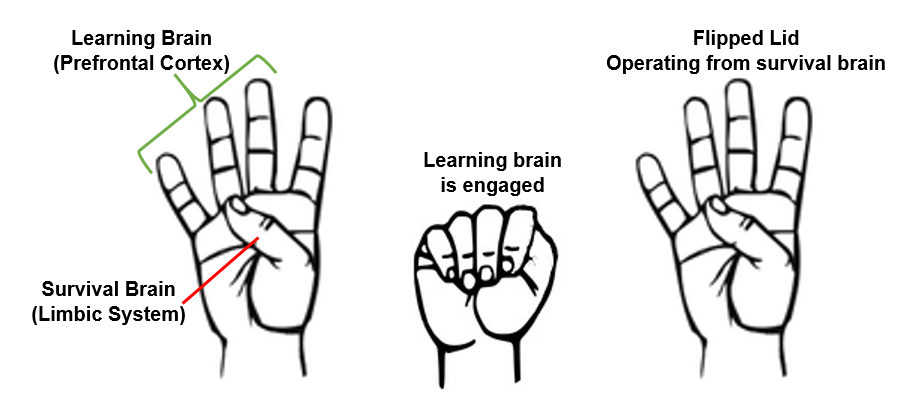 LearningRelationshipBehaviorExecutive functioning deficitsDifficulty with language and communication skillsChallenges with memoryInability to see cause and effectLack of organizational abilityTrouble concentrating and maintaining attentionDistrustfulDistorted/absent attachment to othersImpulsive/reactionaryUnconsciously connect similarities between adults present during the traumatic experience and other adults Perceives the world as dangerousEmotional DysregulationReactivity/ImpulsivityAggressionDefianceWithdrawalPerfectionismINCREASED:Image of the BrainDECREASED:Emotional instabilityAnxietyIrritabilityAngerFrustrationImpulsivityDecision making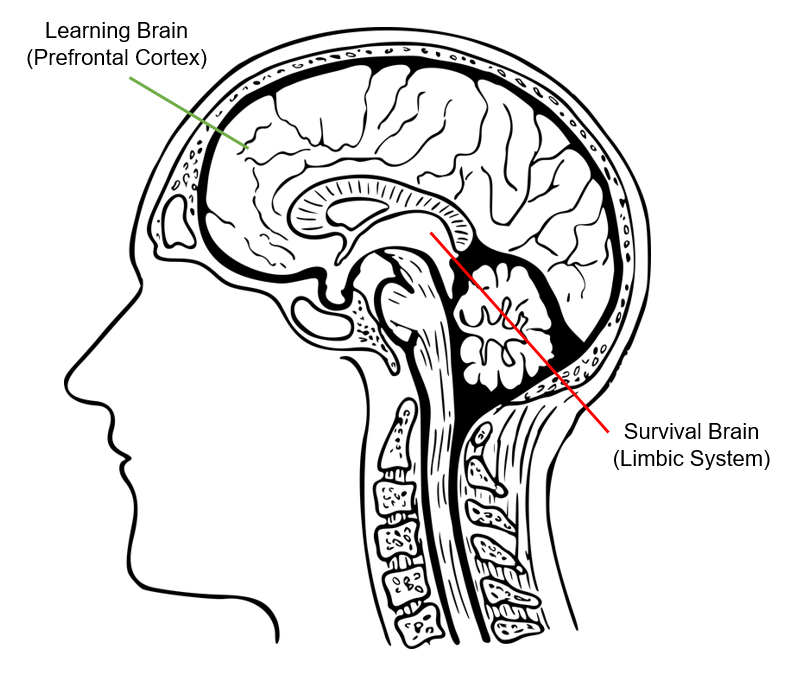 Problem solvingCommunication skillsEmotional regulationAbility to retrieve previously learned informationDecision making